Materská škola BetlanovceSpráva o výchovno-vzdelávacích  výsledkoch a podmienkach školy za školský rok 2019/20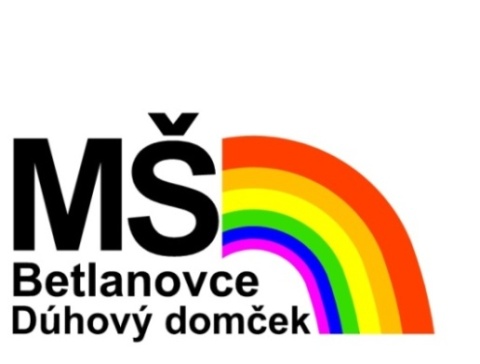 jún 2020Správu predkladá:Mária Valigurováriaditeľka MŠ BetlanovcePrerokované pedagogickou radou:Prerokované a schválené Vyjadrenie rady školy:Rada školy berie na vedomie správu o výsledkoch výchovno-vzdelávacej činnosti a podmienkach školy za školský rok 2019/20 a odporúča zriaďovateľovi školy správu schváliťIng. Slávka Kremnická, predseda RŠBetlanovce, Stanovisko zriaďovateľa:Obec Betlanovce schvaľuje správu o výsledkoch výchovno-vzdelávacej činnosti za školský rok 2019/20Ing. Zoltán Varga, štatutárBetlanovce,Východiská Správa je vypracovaná v zmysle: zákona NR SR č. 596/2003 Z. z. o štátnej správe v školstve a školskej samospráve § 5, vyhlášky Ministerstva školstva SR č. 9 / 2005 Z. z. zo 16. 12. 2005 o štruktúre a obsahu správ o výchovno-vzdelávacej činnosti, jej výsledkoch a podmienkach škôl a školských zariadení,metodického usmernenia MŠ SR č. 10/2006–R k vyhláške MŠ SR č. 9/2005 Z. z.,  koncepcie rozvoja materskej školy,školského vzdelávacieho programu a rozvíjajúcich vzdelávacích programov, plánu práce materskej školy na školský rok 2018/2019, informácií o činnosti Rady školy, vyhodnotenia projektov, podujatí.Základné identifikačné údaje o škole (§ 2 ods. 1 písm. a/)Rada školy            Ing. Slávka Kremnická, predseda, delegovaný zástupca obce,            Mária Gromanová, člen, zástupca nepedagogických zamestnancov,            Bc. Magdaléna Liptáková, člen, zástupca rodičov,            Jana Kravcová, člen, zástupca rodičov,            Bc. Júlia Dunajská, člen, zástupca pedagogických zamestnancov.            Rada školy pri MŠ Betlanovce je iniciatívnym a poradným samosprávnym orgánom,      ktorý vyjadruje a presadzuje záujmy miestnej samosprávy a záujmy zákonných zástupcov, pedagogických zamestnancov a ďalších zamestnancov školy a detí v oblasti výchovy a vzdelávania. Plní tiež funkciu verejnej kontroly práce vedúcich zamestnancov. Vyjadruje sa ku všetkým závažným skutočnostiam, ktoré sa vzťahujú k práci v materskej škole. V uplynulom roku na svojich zasadaniach prerokúvala správu o výchovno-vzdelávacích výsledkoch, počty prijatých detí, návrh na nový, priebeh zápisu, priebeh adaptačného vzdelávania, materiálno-technické zabezpečenie školy.            Zloženie tejto rady školy bude aktuálne do septembra 2023, kedy skončí jej funkčné obdobie.Pedagogická radaMária ValigurováBc. Júlia DunajskáPedagogická rada je poradný orgán MŠ, ktorý pracuje podľa vypracovaného plánu zasadnutí a tvoria ho pedagogickí zamestnanci školy.Metodické združeniePedagogickí zamestnanci MŠ sú členmi združeného metodického združenia do ktorého patrí aj MŠ Letanovce, MŠ Arnutovce, MŠ Bystrany. Vedúcou MZ je p. uč. Gabriela Lorencová.Vzhľadom na závažné okolnosti, ktoré sa vyskytli počas tohto školského roku – pandémia COVID-19 a s ňou spojené protiepidemiologické opatrenia, je nevyhnutné pri hodnotení výsledkov školy zohľadniť fakt, že škola prerušila prevádzku 16.3.2020 na základe opatrení, ktoré boli postupne zverejnené a aktualizované hlavným hygienikom RÚVZ SR a ministrom školstva SR. Opätovný návrat do materskej školy od 1.6.2020 zákonní zástupcovia nevyužili, pretože pri predbežnom zisťovaní záujmu o návrat do MŠ zriaďovateľ zaznamenal 4 záujemcov. Z tohto dôvodu neboli naplnené ciele, ktoré si škola vytýčila pre tento školský rok. Hodnotenie výchovno-vzdelávacieho procesu a plánu práce je len čiastkové, neúplné a nezodpovedajúce ambíciám, ktoré sme ako kolektív mali.Údaje o počte detí materskej školy (§ 2 ods. 1 písm. b/)Materská škola je jednotriedna,  navštevovalo ju 19 detí.Údaje o počte detí zapísaných do 1. ročníka ZŠ (§ 2 ods. 1 písm. c/)V školskom roku 2019/20 bolo zapísaných 6 detí v predškolskom veku, ktoré sa zúčastnili zápisu v ZŠ, všetky boli zapísané do 1. alebo 0. ročníka ZŠ.Údaje o výsledkoch hodnotenia detí podľa poskytnutého stupňa vzdelania (§ 2 ods. 1 písm. e/)6 detí ukončilo predprimárne vzdelávanie.Zoznam uplatňovaných učebných programov (§ 2 ods. 1 písm. f/)MŠ vychádzala vo svojej práci zo Štátneho vzdelávacieho programu pre predprimárne vzdelávanie v materských školách.. Na jeho základe bol vypracovaný vlastný Školský vzdelávací program „Svet je náš“ s environmentálnym a prosociálnym zameraním.Údaje o zamestnancoch školy (§ 2 ods.1 písm. g/)Ďalšie vzdelávanie pedagogických zamestnancov (§ 2 ods. 1 písm. h/)Počas školského roku 2019/20 vyučujúce absolvovali:učiteľka – adaptačné vzdelávanie, učiteľka – druhý ročník pedagogickej fakulty Univerzity Konštantína Filozofa – druhý stupeň,učiteľka – vzdelávací program AFLATOUN – MŠ Zelená SmižanyĎalšie vzdelávacie podujatia v šk. roku 2019/20riaditeľka – Zákon 138/2019 – RVCriaditeľka – Príprava na povinnú predškolskú dochádzku - RVCPorady usporadúvané SŠÚ SmižanyÚdaje o aktivitách školy (§ 2 ods. 1 písm. i/)Deň hračkyMesiac úcty k starším – tvorenieTekvičkovo s rodičmiDeň MŠDeň jablkaŠpivanka Teplička – Matúš ŽVianočné dielneVianočná besiedkaFašiangový karnevalDeň knihy – návšteva miestnej knižniceVýchovný koncertÚdaje o projektoch (§ 2 ods. 1 písm. j/)Evička nám ochorela – SČK – neukončené Škôlka Ježka Separka – nadácia KOSIT Košice – neukončené Zippyho kamaráti – LDZ Bratislava – neukončené Údaje o inšpekčnej činnosti vykonanej Štátnou školskou inšpekciou (§ 2 ods. 1 písm. k/)Inšpekčná činnosť nebola vykonaná.Údaje o priestoroch a materiálno-technických podmienkach školy (§ 2 ods. 1 písm. l/)škola sa nachádza v účelovej budove spolu s OcÚ,kapacita materskej školy je 20 detí a v tomto školskom roku nebola naplnená,materiálno-technické vybavenie je vyhovujúce, v triede je dostatok hračiek, stavebníc a pomôcok. Pomocou príspevkov na čiastočnú úhradu nákladov spojených s hmotným zabezpečením školy sme priebežne školu zásobovali výtvarným a pracovným materiálom, novými hračkami a pomôckami,škola bola priebežne zásobovaná čistiacimi prostriedkami v dostatočnom množstve.Údaje  o finančnom a hmotnom zabezpečení školy (§ 2 ods. 1 písm. m/)MŠ je financovaná z podielových daní obce na základe koeficientu a prepočtu na počet prihlásených detí podľa § 2 ods. 1 písm. c/ Nariadenia vlády Slovenskej republiky č. 531/2010 Z.z. o rozdeľovaní výnosu dane z príjmov v územnej samospráve v znení neskorších predpisov.v celkovom rozpočte bola zahrnutá dotácia pre predškolákov vo výške 1.727.- €,od septembra 2019 prispievalo na čiastočnú úhradu nákladov spojených s hmotným zabezpečením školy 6 až 8 detí, v závislosti od ich dochádzky. Ostatné deti boli od príspevkov oslobodené, pretože boli v predškolskom veku alebo spĺňali podmienky zaradenia do hmotnej núdze, či životného minima. Počas školského roku 2019/20 činil súčet príspevkov 310.- €. Za tieto prostriedky boli nakúpené hračky, výtvarné  a učebné pomôcky, vybavenie školského dvora.Ciele, ktoré si škola určila v koncepčnom zámere rozvoja školy pre rok 2019/2020 a vyhodnotenie ich plnenia (§ 2 ods. 1 písm. n/)Výchova a vzdelávanie vo vzťahu k pedagogickým zamestnancom školyvhodne využívať v edukačnom procese IKT, zdokonaľovať svoje zručnosti v práci s nimi – plnené,proces výučby organizovať na základe pedagogickej diagnostiky, analýzy daného stavu, s využitím spätnej väzby – plnené,uplatňovať pedagogický prístup, ktorý sa opiera o pozitívnu výchovu, založenú na láske a dôvere k deťom – plnené,uplatňovať humanistický a demokratický prístup vo výchove, inovatívne metódy a formy zodpovedajúce súčasným trendom – plnené.Výchova a vzdelávanie vo vzťahu k deťomrozvíjať u detí emocionálnu inteligenciu, schopnosť prijímať a niesť vlastnú zodpovednosť pri plnení úloh, vážiť si, rešpektovať a tolerovať odlišností iných ľudí, správať sa mravne a udržiavať harmonické medziľudské vzťahy - plnené, škola sa zapojila do projektu LDZ Bratislava „Zippyho kamaráti“,analyzovať úroveň reči detí, kooperovať s rodinou a logopédom - plnené,zameranie materskej školy nasmerovať k vytváraniu podmienok pre zdravý fyzický vývin detí, rozširovaniu elementárnych poznatkov o zdravom životnom štýle - plnené,pozdvihnúť úroveň environmentálneho vedomia detí v predškolskom veku /pokračovať v projekte Ježko-Separko/ - plnené, Pedagogické a personálne riadenieprezentovať dobré výsledky školy – plnené,spoluvytvárať priaznivú klímu školy – plnené,oboznamovať zamestnancov so zákonmi a právnymi predpismi, dodržiavať legislatívu – plnené,vytvárať vhodné podmienky pre spoluprácu s rodičmi a ostatnými partnermi školy – plnené, sledovať platnú legislatívu a jej aktualizácie – plnené,Materiálne vybavenie školypravidelne a v dostatočnom množstve zabezpečovať potreby školy v oblasti pomôcok, výtvarného a iného materiálu, hračiek – plnené,zabezpečiť pravidelný prísun čistiacich a hygienických potrieb – plnené,školský dvor bol doplnený novým vybavením – strunová hojdačka – koník, otočný kolotoč, piesokPrezentácia školypravidelne aktualizovať nástenku pre rodičov s čerstvými udalosťami zo života ich detí – plnené,prezentovať život školy na webe školy – plnené,aktívne zapájať do spolupráce s MŠ rodičov, a tak ich viesť k tomu, aby cítili potrebu vzdelávania svojich detí, aby boli dostatočne pripravené na vstup do základnej školy - plnené.Hodnotenie výsledkov výchovno-vzdelávacieho procesu (§ 2 ods. 1 písm. o/)Klady:vzhľadom na epidemiologickú situáciu po 16. marci 2020 je ťažké stanoviť skutočné pozitíva a negatíva výchovno-vzdelávacieho procesu v materskej škole ako aj jeho rezervy, následne uvádzame niekoľko kladov, ktoré boli zjavné už pred uzavretím škôl,rozvíjanie jemnej a hrubej motoriky,rozvíjanie estetického cítenia nielen počas výtvarných aktivít, ale aj vychádzkami do prírody a pozorovaním prírodných krás, hodnotením okolia, starostlivosť o životné prostredie,využívanie počítačových prezentácií vo výchovno-vzdelávacom procese,práca s rozmanitým materiálom jednoduchými i netradičnými tvorivými technikami, využíval sa odpadový i prírodný materiál,predškolské deti prejavili veľkú zručnosť a kreativitu pri výtvarných a pracovných činnostiachRezervy:následne uvádzame niekoľko rezerv, ktoré boli zjavné pred uzatvorením škôlveľmi nepravidelná dochádzka detí zo sociálne znevýhodneného prostredia,orientácia detí v časových vzťahoch,nedostatočné zvládnutie grafomotorických cvičení u niektorých detí zo sociálne znevýhodneného prostredia,u niektorých detí zo sociálne znevýhodneného prostredia sa vyskytli problémy so znázorňovaním postáv a dejových súvislostí, nedostatočná súvislosť rečového prejavu, nesprávna výslovnosť.Opatrenia:zabezpečiť didaktické pomôcky na upevňovanie orientácie v čase,v maximálnej miere využívať individuálny prístup,intenzívne spolupracovať s rodinami zo sociálne znevýhodneného prostredia,rozvíjať komunikačné schopnosti, odporučiť spoluprácu s logopédom.Spolupráca školy a rodiny (§ 2 ods. 2 písm. c/)Spolupráca funguje na dobrej úrovni, rodičia sa zúčastňujú akcií usporadúvaných školou, pri rôznych príležitostiach. Zaujímajú sa o život v materskej škole. V hojnom počte, aj s ďalšími rodinnými príslušníkmi navštevujú nami organizované besiedky a oslavy.Spolupráca so základnou školou (§ 2 ods. 2 písm. d/)Keďže sa v našej obci základná škola nenachádza a deti navštevujú školu v susednej obci, v Hrabušiciach, je spolupráca so ZŠ obmedzená na:návšteva školy pri zápise do 1. ročníka,kontakt s p. učiteľkou, ktorá deti prevezme v 1. ročníku.V Betlanovciach,                                                             riad. školyNázov školyMaterská škola BetlanovceAdresa053 15 Betlanovce 23Telefón 0902 160 430Elektronická adresamsbetlanovce@gmail.comWeb školywww.msbetlanovce.webnode.skZriaďovateľ školyObec BetlanovceRiaditeľka školyMária ValigurováPoradné orgány školyRada školyPedagogická radaMetodické združeniePedagogickí zamestnanciPedagogickí zamestnanciMária Valigurovápedagogický zamestnanec s 1. atestáciouBc. Júlia Dunajskázačínajúci pedagogický zamestnanecPrevádzkoví zamestnanciPrevádzkoví zamestnanciMária Gromanová školníčkaMária KlingovákuchárkaMarta Paľuchovávedúca ŠJ, úväzok 0,25